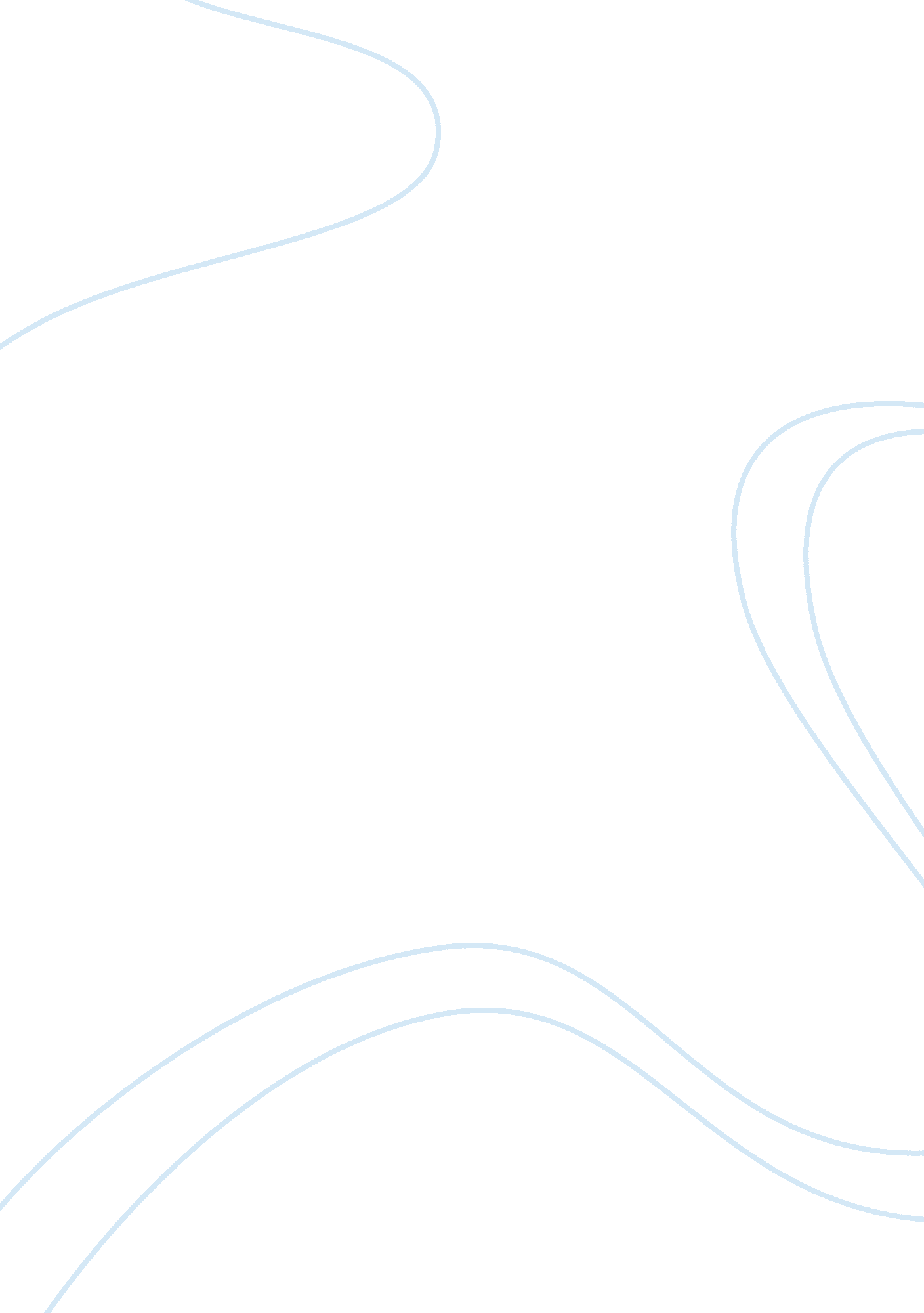 Milk price war,small businesses and farmers the losers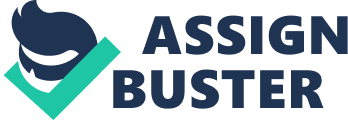 Contents Decision Beginning 1: Milk monetary value war: little concern and husbandmans the also-rans [ magazine ] As the monetary value war between the three major supermarkets continues it is holding a major consequence on smaller concerns. Smaller concerns can non vie with these immense monetary value cuts and therefore consumers are taking to purchase from the three major supermarkets. The Milk Wars between the three major supermarkets has resulted in milk husbandmans losing money. Coles, Woolworths and Aldi have all dropped the monetary values of their no trade name milk to $ 1. The terrible impact on husbandmans and other providers has triggered a parliamentary enquiry. A broad Mp Mr Scott Buchholz has come to back up little concern stating “ We operate in a free market and it ‘ s the right of any company to turn a net income aˆ¦ but non at the custodies of smaller concern, ” . Many politicians including Nick Xenophon and Rob Oakeshott have presented Prime Minister Julia Gillard with a missive necessitating pressing probe. The missive discussed how supermarkets are damaging the dairy industry and impacting consumers in the long term. A interpreter of Woolworths agreed that the milk war is damaging the Australian dairy industry and said that Woolworths would instead work with husbandmans than against them. This monetary value war in traveling to be farther investigated by the authorities because some people believe that it was a strategy by Coles to acquire rid of some smaller concerns. This beginning is an illustration of the external influence alterations in market because the large three supermarkets have caused a alteration in the market [ dropping monetary values of milk ] which has resulted in Australian dairy husbandmans losing money because they can non vie with this alteration in market as they will non do any net income if they drop monetary values any farther.[ 1 ] Beginning 2: Company issues warning on beef [ article ] This article is about a company called Bertocchi Smallgoods. They are a company who sell a assortment of nutrient including meats. Country Cooked Meals is the company that supplies the joint beef to Bertocchi Smallgoods, where it is so branded and sold. The article discusses how Bertocchi smallgoods have made a batch of potentially harmful joint beef merchandises incorporating bacteriums called Listeria. The merchandises sold could potentially harm people and even do decease. The major group that could be affected by the bacteriums are pregnant adult females and their kid as Listeria has the ability cause palsy. The merchandises were sold between June the 24th and July the 8th and it affected three provinces Victoria, New South Wales and Tasmania. The septic meat can merely be bought from Foodworks, IGA, Ritchies and other independent supermarkets. This article relates to the internal factor of production because it discusses how the concern did non supply bring forth a healthy and acceptable merchandise to its consumers and how this affected the company.[ 2 ] Beginning 3: Kochie ‘ s Business Builders Series 4 Episode 12 [ article/video ] This text is about John Sharpe, the proprietor of two concerns Riverlife and Tangatours and Tangalooma Water Sports. Both his concerns are adrenaline based and include activities such as jet skiing, paragliding, snorkelling and much more. The concerns have shown immense growing over the past six old ages and Mr Sharpe is worried about deriving employees. He does n’t cognize whether to acquire full clip, portion clip or insouciant employees. John wants his employees to be engaged with their work and keep a high degree of client satisfaction. The text besides discusses ways how John can accomplish his ends. Kochie ‘ s concern builders took him to a gift web site that helped him larn ways to better prosecute his employees, he besides meet Naomi Simpsom a adult females who taught him a assortment of motivational tools. Mr Sharpe besides meet with the Boost juice saloon laminitis and she taught him how to pick employees suited for his work force and eventually he run into Steve LImbrick from Qantas who discuses invention techniques to run into the demands of his clients. The text negotiations about a specific internal influence called direction. Management is the influence discussed because the employer is inquiring whether to use more people, how to acquire suited employees for his concern and how to maintain his employees engaged and maintain high client satisfaction.[ 3 ] Beginning 4: Supermarket Shootout [ picture ] This picture is about three adult females taste proving place trade name merchandises from the three major supermarkets Coles, Woolworths and Aldi. The three adult females taste a assortment of merchandises such as jams, cocoa, french friess etc. and make up one’s mind which 1 they liked best. In general the adult females decided that the bulk of place trade name points were great tasty and cheaper than large name trade names. They besides recommended utilizing no name brands over the large name trade names because of value for money and gustatory sensation. They tested 18 no trade name merchandises from each supermarket and decided that ALDI had 8 best tasting merchandises, Woolworths had 6 and Coles had merely 4. Fred Zumbo from the University of NSW who is an expert on supermarkets believes that the chief ground these place trade name merchandise gustatory sensation is bettering is so that Coles and Woolworths can vie with ALDI. Another ground the gustatory sensation of place trade name merchandises has improved harmonizing to Fred Zumbo is to increase the laterality that Coles and Woolworths has over the other supermarkets. This is an illustration of the external influence `competitive situation` because each of the large supermarkets was seeking to do a better and cheaper trade name than the other supermarkets, so they can gain the trueness of clients and hence gain more money.[ 4 ] Beginning 5: Online shoppers write unhappy stoping for Borders, Angus and Robertson [ article/video ] Boundary lines an American book company has filed for bankruptcy and an Australian company Angus and Robertson is besides losing alot of money and might shut down some of their shops. There is a immense structural alteration in the manner people buy books. Decades ago people had to walk into a book shop to acquire a book and that was the lone topographic point you could acquire a book from. But know it is more common to travel online and purchase a book. Angus and Robertson are in problem because the rise in the Australian dollar makes it much cheaper to purchase books over the cyberspace than through Australian book shops. Because of the old facts the company that owns Angus and Robertson [ REDgroup ] is said to owe 46 million dollars. The rise in popularity of eBooks [ iPads, iphone etc. ] has besides contributed to Angus and Robertson losing money because it is besides cheaper to purchase book by utilizing eBooks. Don Grover, main executive of Dymocks proposed a run two old ages ago that would let concerns to purchase hoots straight from abroad to salvage money. This would hold allowed publishing houses to sell books at cheaper monetary values. But unluckily the authorities rejected the run as they thought it would set excessively much force per unit area on local publishing houses and authors. This is an illustration of the external influence `changes in Market` because consumers have decided to purchase goods elsewhere due to the fact that there are cheaper goods and trade name new engineering.[ 5 ] Business Report Executive Summary Businesss are the anchor of the Australian economic system. A concern is an administration or system that provides goods or services to the local, national or international community, most concerns sell goods and services for net income but others do n’t. Businesss are a critical portion of the Australian economic system and work force. Businesss provide occupations, produce goods, create innovations and much more which all contribute to the work force and economic system. Businesss are influenced by the milieus in which they operate. There are two types of concern influences external and internal. External influences are influences that the concern has little control over like the economic system authorities policies and engineering. Internal influences are influences that a concern has some control over for illustration location, production and employees. Both Internal and external influences have a immense impact on a concern. These impacts will be discussed further in the text. Importance of Business in Australia Businesss have a immense impact on Australia and its people. Businesss are needed to supply production, supply occupations, participate in charity work and be advanced and imaginative. The illustrations provided supra will be further explained below: Production: Businesss provide many indispensable goods and services to the Australian populace. They provide a assortment of goods and services for specific portions/section of Australia like bet oning consoles for kids or shaving pick for work forces. Businesss try their best to supply the best merchandises possible at the cheapest monetary values to increase the sum of merchandises they sell. This forces other concerns to drop their ain monetary values. This creates more picks for the consumer. An illustration of this occurring was Coles dropping monetary values of staff of life which resulted in Woolworths dropping the monetary values of their staff of life.[ 6 ] Provide Jobs: Businesss besides provide the bulk of occupations to Australians ‘ . These occupations give Australians a wage or pay, good work status and much more which allow them to back up themselves and their households. SME ‘ s [ little concern endeavors ] employ about 50 % of people working with in the private sector. This is one of the major grounds why concerns are the back bone of the economic system. Advanced and imaginative: concerns besides play a immense function in making trade name new and absorbing merchandises like I phones, drama Stationss and other appliances which entice clients and gives consumers a gratifying manner to loosen up. They besides are really advanced. An invention is an betterment to an bing merchandise. An illustration of invention is the digital camera. Before they were big and complex, nevertheless in present clip they are much smaller and easy to utilize. Charity Work: Business besides plays a immense portion in supplying money and aid to people in demand. Many concerns provide money to charities like Salvation Army, Red Cross etc. and they besides provide aid for people who have suffered from natural catastrophes. Other concerns may besides patronize an administration to assist with fiscal troubles. An illustration of a concern that helps with charity is McDonalds. They are a major patron of clean up Australia twenty-four hours and supply many employs to assist during clean up Australia twenty-four hours. Internal Influences An internal influence is an influence that concerns have some control over e. g. merchandise, location, direction, resource direction and concern civilization. These internal influences all have a immense impact on a concern. Such influences that may impact on the concern environment include: Management: The manner a concern is managed has a monolithic impact on the ability of a concern to win. If a concern is managed good and has good employees it has a better opportunity to win. However if a concern is unorganized, dirty and has employees unwilling to work the concern will likely neglect. In present times concerns are managed otherwise to before. In the past concerns were less unstable, centralized and had a stiff construction. But in the present concerns are more unstable, decentralised and has a flexible construction. This is done to accommodate the continually altering consumer demands and wants. An illustration of direction influences is identified in beginning three, where John Sharpe has a turning concern and is worried about his new employees. He is non certain if they are engaged with their work and are keeping a high degree of satisfaction to clients.[ 7 ] Merchandise: there are many merchandise influences on a concern but the chief influences are types of goods and services produced, type of concern and size of concern. To bring forth a good and dependable finished merchandise a concern needs their employees to be difficult working, efficient, follow instructions and on clip. Production plays a polar function in the success of a concern. If a concern does non bring forth dependable and healthy merchandises than consumers will non come back. There for a concern will lose alot of money. Source two is a perfect illustration of how a concern was negatively influenced by their production. Source two is about a Business called Bertocchi Smallgoods. This concern accidently produced contaminated meat and was forced to name back all meat that was sold and in supermarkets. This resulted in the concern losing big sum of money and clip.[ 8 ] Location: A concerns location can be the difference between success and failure. A good location must be seeable and convenient. To be convenient a shop must be consistent go throughing trade and therefore it must be near a shopping Centre or near a chief route. If a concerns is non convenient or seeable it can negatively impact gross revenues and net incomes. When sing where to put a concern the proprietor should see: Cost- how expensive is the belongings you are traveling to rent or buy? and will your concern make adequate net income from that site to pay the rental or purchase? Visibility-does your concern need high visibly to win like a shopping Centre or does it merely need low visibleness like a little web site Proximity to suppliers- Does your concern demand to be near to your providers to cut down cost? or does n’t the provider ‘ s location affect you? Proximity to customers- Does your concern demand to be near client? Like retail concerns or does n’t the location affair? Because the goods are being delivered. Proximity to back up services- Does your concern demand to be close support services like comptrollers? Or does your concern want to use their ain support services.[ 9 ] Internal influences have an tremendous impact on a concern. Internal influences affect the merchandise, location, direction, resource direction and concern civilization. As seen in the articles above concerns are truly affected by internal influences. An illustration is provided in beginning two. In beginning two the concern was affected by its production. Bertocchi meats produced and supplied contaminated meats to their clients by accident. This resulted in them holding to take back all their meats sold and supplied. Therefore they lost a immense sum of clip and money. This is merely one of the many illustrations of how concerns are affected by internal influences. External Influences An external influence is an influence that concerns have really small control over. Factors such as the economic system, market, fundss, geographic, societal, legal, political, institutional, technological and competitory state of affairs are all illustrations of external influences. These external influences all have a immense impact on concerns. Such influences that may impact a concern environment are: Economy: The economic system influences concerns through the economic rhythm. The economic rhythm is periods of growing and recession that influence all concern. The economic system is continually fluctuating to ‘ boom ‘ and ‘ bust ‘ periods. A roar period is a period of clip where degrees of employment are higher, rising prices additions, disbursement by clients additions and pay additions. A busts period is an period of clip when employment degrees are low, client disbursement is low and rising prices is low. Boom periods are good for concerns as clients are willing to pass more. But on the other manus flop periods are bad for concerns as they clients will by and large purchase less. An illustration of how a concern was affected by the economic rhythm was leading vaulting horses. Star Bucks is a java store that had to shut a big sum of their shops as no 1 was willing to purchase java during a recession. Peoples were more disquieted about purchasing necessities like food markets.[ 10 ] Changes in the Market: Consumer demand for goods and services is continually altering. Due to factors like monetary value, new engineering, handiness and invention. Changes in the market can intend that a concern additions clients because they have what the consumer desires. Or it can ensue in the concern losing clients because client demand has changed. Beginning 5 is a great illustration of how alterations in the market affected Angus and Robertson. Angus and Robertson are shuting a big sum of shops and are losing immense sums of money because people are taking to purchase books from abroad. Consumers are taking to purchase from abroad because monetary values are much cheaper. This alteration in market which allows people to purchase books from abroad is doing it much cheaper for consumers but it is seting Australian book shops at hazard.[ 11 ] Competitive state of affairs: A concerns purpose is to be the `market leader` and to win the trueness of the consumers. The four factors that influence a concern ‘ s ability to go the market leader are marketing schemes employed by rivals, figure of rivals, local and foreign competition and easiness of entry into the market. The more competitory a state of affairs, the more likely a concern is to work expeditiously and bring forth better merchandises. They are besides more likely to drop monetary values to lure the consumer to purchase their merchandises alternatively of their rivals. Source four is a great illustration of how a concern had to accommodate to a competitory state of affairs. In beginning four Woolworths dropped the monetary values of some merchandises to run into the monetary values of the merchandises at Coles so they did non lose any clients to Coles. This made the monetary values cheaper and gave consumers more assortment.[ 12 ] External influences have an tremendous impact on a concern. Some external influences that a concern would hold to cover with include the economic system, market, fundss, geographic, societal, legal, political, institutional, technological and competitory state of affairs. As indentified in the beginnings above concerns are truly affected by external influences. An illustration is provided in beginning five. In beginning five the concern was affected by alterations in market. Angus and Robertson is a book shop which is rapidly losing money because consumers would instead purchase books on-line and through their eBooks. Consumers choose to utilize eBooks and the cyberspace because it ‘ s much cheaper and convenient. This is merely one of the many illustrations of how concerns are affected by external influences. Decision In general concerns are a really influential and of import portion of Australia. They provide goods and services, are advanced and originative, supply occupations and take part in charity work. Businesss are besides affected by internal and external influences. These influences have both positive and negative effects on a concern. Overall concerns are a major portion of Australian and are one of the most of import parts to Australians. By: Andrew Boutros 